UJI EFEK ANALGETIK EKSTRAK ETANOL DAUN TAPAK DARA (Catharanthus roseus (L) G. Don) PADA MENCIT PUTIH JANTAN (Mus musculus) DENGAN METODE WRITHING TESTSKRIPSIOLEH:
LATIFAH AINUN HASIBUAN
NPM. 172114008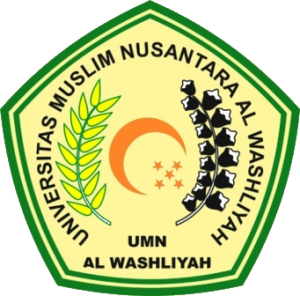 PROGRAM STUDI SARJANA FARMASI
FAKULTAS FARMASI
UNIVERSITAS MUSLIM NUSANTARA AL-WASHLIYAH
MEDAN
2021